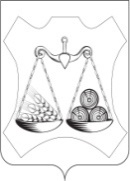 АДМИНИСТРАЦИЯ ОКТЯБРЬСКОГО СЕЛЬСКОГО ПОСЕЛЕНИЯСЛОБОДСКОГО РАЙОНА КИРОВСКОЙ ОБЛАСТИПОСТАНОВЛЕНИЕ п.ОктябрьскийО внесении изменений  в  административный регламент  по предоставлению муниципальной услуги «Продажа земельных участков, находящихся в собственности муниципального образования, без проведения торгов в случаях, установленных законодательством Российской Федерации»В соответствии с Федеральными законами от 06.10.2003 № 131-ФЗ       «Об общих принципах организации местного самоуправления в Российской Федерации», от 27.07.2010 № 210-ФЗ «Об организации предоставления государственных и муниципальных услуг», на основании ПРОТЕСТА Слободской межрайонной прокуратуры от 25.04.2022 № 02-03-2022/Прдп318-22-20330039, администрация Октябрьского сельского поселения ПОСТАНАВЛЯЕТ:1. Внести в  административный регламент  по предоставлению муниципальной услуги «Продажа земельных участков, находящихся в собственности муниципального образования, без проведения торгов в случаях, установленных законодательством Российской Федерации», утвержденный постановлением администрации Октябрьского сельского поселения от 12.02.2018 № 24 (с изменениями от 22.10.2018 № 166; от 24.04.2019 № 34; от 30.04.2021 № 42) (далее – Регламент) следующие изменения:1.1. В разделе 1 Регламента:- абзац третий пункта 1.1. изложить в новой редакции, следующего содержания: «Административный регламент распространяет свое действие на случаи, предусмотренные подпунктами 1.1., 3, 7 - 9 пункта 2 статьи 39.3 Земельного кодекса Российской Федерации.».1.2. В разделе 2 Регламента:- подпункт 2.6.4. пункта 2.6. дополнить абзацем следующего содержания:«предоставления на бумажном носителе документов и информации, электронные образы которых ранее были заверены в соответствии с пунктом 7.2 части 1 статьи 16 Федерального закона от 27.07.2010 № 210 ФЗ «Об организации предоставления государственных и муниципальных услуг», за исключением случаев, если нанесение отметок на такие документы либо их изъятие является необходимым условием предоставления государственной или муниципальной услуги, и иных случаев, установленных федеральными законами.».2. Опубликовать настоящее решение в официальном печатном издании поселения «Информационный бюллетень».Глава администрацииОктябрьского сельского поселения				              Е.В.Тимшина19.05.2022№50